Box Top Earning Potential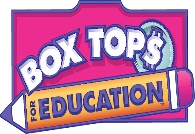 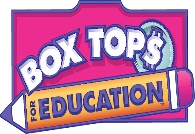 Hey, Christ the King- there are only 4 more months left in this school year…. But that’s still plenty of time to do a lot of good!  Here’s an easy way to support Christ the King. Box Tops can be grouped in bags of 50, labeled with homeroom teacher’s name, and dropped off at school.  The classroom with the most collected by March 23 will receive a prize!“Alone we can do so little, together we can do so much." 								--Helen KellerNumber of StudentsBox Top per MonthNumber of MonthsValue per Box TopPotential Earnings30014$.10$120.0030054$.10$600.00300104$.10$1,200.00300154$.10$1,800.00300204$.10$2,400.00300304$.10$3,600.00